Уважаемые коллеги!В мой адрес поступило информационное письмо от организационного комитета некоммерческого партнерства «Регионы XXI век» об оказании содействия в информировании о проведении на территории Ярославской области Национального детско-юношеского конкурса поэтов-песенников «Талант, согревающий добром» (далее – конкурс).Конкурс является одним из первых мероприятий объявленного Президентом РФ Десятилетия детства и реализуется во исполнение положений постановления Правительства РФ от 17.11.2015 № 12139 «О мерах поддержки детей, проявивших выдающиеся способности».Организаторы конкурса ставят перед собой задачу поддержки развития сети социально-ориентированных детских и молодежных проектов, выявления юных талантов среди социально уязвимых категорий граждан (дети-сироты, дети-инвалиды, дети и подростки, воспитывающиеся в неполных, малообеспеченных и неблагополучных семьях, ученики и выпускники домов-интернатов).На основании вышеизложенного, прошу Вас оказать содействие в размещении на портале органов государственной власти Ярославской области информации о проведении конкурса с целью привлечения несовершеннолетних к активному участию в указанном конкурсе.Приложение: 1. Информационное письмо от организационного комитета на 2 л. в 1 экз. 2. Положение о конкурсе на 8 л. в 1 экз.С уважением,М.Л. КрупинСеменов Сергей Андреевич8(4852)401-054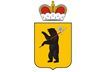 УПОЛНОМОЧЕННЫЙ    ПО ПРАВАМ РЕБЕНКА В ЯРОСЛАВСКОЙ ОБЛАСТИСоветская пл., д. 1/19, г. Ярославль, 150000Тел. (4852) 40-09-62, 40-07-90Факс (4852) 72-62-98e-mail: mihail.krupin@yarregion.ru__________________№______________На №           от           УПОЛНОМОЧЕННЫЙ    ПО ПРАВАМ РЕБЕНКА В ЯРОСЛАВСКОЙ ОБЛАСТИСоветская пл., д. 1/19, г. Ярославль, 150000Тел. (4852) 40-09-62, 40-07-90Факс (4852) 72-62-98e-mail: mihail.krupin@yarregion.ru__________________№______________На №           от           Начальнику управления по социальной и демографической политике Правительства Ярославской областиМ.В. БашмашниковойДиректору департамента образования Ярославской областиИ.В. ЛободеДиректору департамента культуры Ярославской областиМ.В. ВасильевойДиректору департамента по физической культуре, спорту и молодежной политике Ярославской областиС.А. ПанчишномуДиректору департамента образования мэрии г. ЯрославляЕ.А. ИвановойО размещении информации о конкурсе